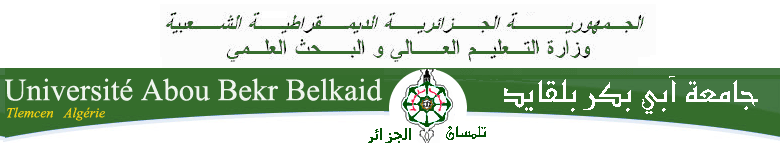 «  TP 2»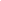 1) Créer le fichier  « D:\TP2 \Emploi du temps .docx »2) ouvrir ce fichier et modifier l’orientation de la page en « paysage ».3) Modifier les marges de la page (Haut=1.7cm, Bas=1.7cm, Gauche=1.7cm, Droite=1.7cm)4) Tapez votre emploi du temps dans un tableau 6x6 , en respectant les conditions : Trait du cadre extérieur du tableau = 2 ¼ ptLa première ligne :              Fond bleu , trait blanc ,type d’écriture : Cambriala première colonne :               Fond vert , trait noir , type d’écriture : AndalusLes autres cellules:               Fond blanc et bleu claire, trait noir, type d’écriture : Arial5) Ajouter une colonne (de 13h à 14h) et changer sa couleur de fond en Vert6) Ajouter un ligne avant dimanche.7) Ajouter un titre dans votre page : «- السداسي الأول  استعمال الزمن  »8)  Protéger votre document par un mot de passe.17-15:3015:30-1413- 11 :3011:30-1010- 8:30  التوقيت      اليوم فوج 1 : محاضرة:محاضرة:فوج 1 : الأحدفوج 2 : محاضرة:محاضرة:فوج 2 : الأحدفوج 3 : محاضرة:محاضرة:فوج 3 : الأحدفوج 1 : فوج 1 : محاضرة:محاضرة:الاثنينفوج 2 : فوج 2 : محاضرة:محاضرة:الاثنينفوج 3 : فوج 3 : محاضرة:محاضرة:الاثنينفوج 1 : فوج 1 : محاضرة:فوج 1 : الثلاثاءفوج 2 : فوج 2 : محاضرة:فوج 2 : الثلاثاءفوج 3 : فوج 3 : محاضرة:فوج 3 : الثلاثاءفوج 1 : محاضرة:الأربعاءفوج 2 : محاضرة:الأربعاءفوج 3 : محاضرة:الأربعاءمحاضرة:الخميس